Отрицательное заключение о проведении экспертизы постановления Администрации города Ханты-Мансийска от  21 ноября 2013 г. N 1539 «ОБ УТВЕРЖДЕНИИ ПЕРЕЧНЯ МУНИЦИПАЛЬНОГО ИМУЩЕСТВА, ПРЕДНАЗНАЧЕННОГО ДЛЯ ПЕРЕДАЧИ ВО ВЛАДЕНИЕ И (ИЛИ) В ПОЛЬЗОВАНИЕ СУБЪЕКТАМ МАЛОГО И СРЕДНЕГО ПРЕДПРИНИМАТЕЛЬСТВА И ОРГАНИЗАЦИЯМ, ОБРАЗУЮЩИМ ИНФРАСТРУКТУРУ ПОДДЕРЖКИ СУБЪЕКТОВ МАЛОГО И СРЕДНЕГО ПРЕДПРИНИМАТЕЛЬСТВА»20.07.2020 Управление экономического развития и инвестиций Администрации города Ханты-Мансийска, ответственное за внедрение оценки регулирующего воздействия в муниципальном образовании (далее – уполномоченный орган), в соответствии с разделом 5 постановления Администрации города Ханты-Мансийска от 14.02.2019 №116 «Об утверждении Порядка проведения оценки регулирующего воздействия проектов муниципальных нормативных правовых актов города Ханты-Мансийска, экспертизы и оценки фактического воздействия муниципальных нормативных правовых актов города Ханты-Мансийска, затрагивающих вопросы осуществления предпринимательской и инвестиционной деятельности»,  (далее – Порядок), рассмотрев постановление Администрации города Ханты-Мансийска от 21 ноября 2013 г. N 1539 «ОБ УТВЕРЖДЕНИИ ПЕРЕЧНЯ МУНИЦИПАЛЬНОГО ИМУЩЕСТВА, ПРЕДНАЗНАЧЕННОГО ДЛЯ ПЕРЕДАЧИ ВО ВЛАДЕНИЕ И (ИЛИ) В ПОЛЬЗОВАНИЕ СУБЪЕКТАМ МАЛОГО И СРЕДНЕГО ПРЕДПРИНИМАТЕЛЬСТВА И ОРГАНИЗАЦИЯМ, ОБРАЗУЮЩИМ ИНФРАСТРУКТУРУ ПОДДЕРЖКИ СУБЪЕКТОВ МАЛОГО И СРЕДНЕГО», пояснительную записку к нему, сводный отчет о проведении экспертизы (далее – экспертиза ) свод предложений, содержащий результаты публичных консультаций, подготовленные Департаментом образования Администрации города Ханты-Мансийска, сообщает следующее.Отчет о проведении экспертизы муниципального нормативного правового акта (далее – нормативный акт) направлен для подготовки настоящего заключения впервые.                                         Информация о проведении экспертизы размещена на официальном сайте муниципального образования «06» июля 2020 года.По нормативному акту  проведены публичные консультации в период с 06.07.2020по 20.07.2020.В соответствии с разделом 5 постановления Администрации города Ханты-Мансийска от 14.02.2019 №116 «Об утверждении Порядка проведения оценки регулирующего воздействия проектов муниципальных нормативных правовых актов города Ханты-Мансийска, экспертизы и оценки фактического воздействия муниципальных нормативных правовых актов города Ханты-Мансийска, затрагивающих вопросы осуществления предпринимательской и инвестиционной деятельности»., Департаментом образования Администрации города Ханты-Мансийска в период с 16/04/2020 по 30/04/2020 года проведены публичные консультации по постановлению Администрации города Ханты-Мансийска от 05.11.2013 №1421 «Об утверждении муниципальной программы города Ханты-Мансийска «Развитие образования в городе Ханты-Мансийске» При проведении публичных консультаций получены отзывы от:1.	Общество с ограниченной ответственностью «Здравсервис Ко»;2.	Индивидуального предпринимателя Гулидова Екатерина Владимировна3.	ООО «Рыбоперерабатывающий комбинат «Ханты-Мансийский».4.	ИП Кесслер Э.В.5.	ИП Новикова Н.С.По результатам рассмотрения представленных документов установлено:1. Процедуры экспертизы, предусмотренные порядком, соблюдены.2. Сводный отчет об экспертизе:2.1. Форма отчета соответствует порядку.2.2. Информация, содержащаяся в отчете об экспертизе, не достаточна.2.2.1. В разделе 3 отчета цель правового регулирования привести в соответствие с пунктом 1.1 приложения 1 к постановлению. Включить соответствующие показатели, их количественные значения и источники данных для расчета.2.2.2. В пункте 4.1 отчета группы потенциальных адресатов правового регулирования не соответствуют пункту 2.8 приложения 1 к постановлению.2.2.3. Скорректировать раздел 6 отчета с учетом установления обязанностей и пересчета расходов субъектов предпринимательской деятельности, связанных с необходимостью соблюдения установленных нормативным правовым актом обязанностей, отраженных в пункте 2.2.4 Заключения.2.2.4. Устранить недочеты:- информацию о приложенных документах к сводному отчету дополнить сводом предложений о результатах проведения публичных консультаций;- в заголовке графы 3 таблицы результатов публичных консультаций свода предложений, слова «/ОФВ» исключить.2.3. Обоснование решения проблемы действующего способа регулирования достаточно.3. В действующем правовом акте выявлены положения, необоснованно затрудняющие ведение предпринимательской и инвестиционной деятельности.Непрозрачность административных процедур является ограничением для субъектов предпринимательской и инвестиционной деятельности.Несоответствие действующему законодательству и непрозрачность административных процедур является ограничением для субъектов предпринимательской и инвестиционной деятельности.Выводы и предложения:1. Устранить замечания к сводному отчету об экспертизе, изложенные в пункте 2.2 Заключения.2. Действующий нормативный правовой акт - постановление Администрации города от 05.11.2013 №1421 «Об утверждении муниципальной программы города Ханты-Мансийска «Развитие образования в городе Ханты-Мансийске» требует внесения изменений, в части положений, необоснованно затрудняющих осуществление предпринимательской и инвестиционной деятельности, изложенных в пункте 3 Заключения. Начальник управления	 С.А. Наумов		             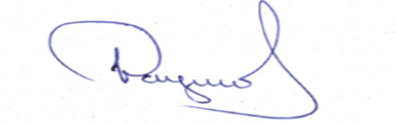 ----Исполнитель:Путина Светлана Николаевна,Тел.352-416Общество с ограниченной ответственностью «Здравсервис Ко»Расширить организационно-методическую и консультационную помощь субъектам малого и среднего предпринимательства, социально ориентированным некоммерческим организациям.Будет учтено при внесении изменений Индивидуального предпринимателя Гулидова Екатерина ВладимировнаУвеличить финансирование к  бюджетному финансированию ("Сертификат дошкольного образования", "Сертификат дополнительного образования детей")Будет учтено при внесении измененийООО «Рыбоперерабатывающий комбинат «Ханты-Мансийский»Отсутствуют предложения и замечанияИП Кесслер Э.В.Расширить организационно-методическую и консультационную помощь субъектам малого и среднего предпринимательства, социально ориентированным некоммерческим организациямБудет учтено при внесении измененийИП Новикова Н.СУвеличить финансирование к  бюджетному финансированию ("Сертификат дошкольного образования", "Сертификат дополнительного образования детей")Будет учтено при внесении изменений